ЗВІТПРОФОРІЄНТАЦІЙНИЙ ЗАХІД  Проведення лекції на тему «НФаУ – бренд фармацевтичної освіти». Запрошення учнів 10-Б класу на день відкритих дверей в НФаУ 02.02.2019р. Відповідальна особа –  доцент кафедри клінічної лабораторної діагностики Карабут Л.В.Дата заходу – 25.01.2019 р.Місце проведення –    ЗОШ № 53 м. Харкова,  учні 10-Б класу.  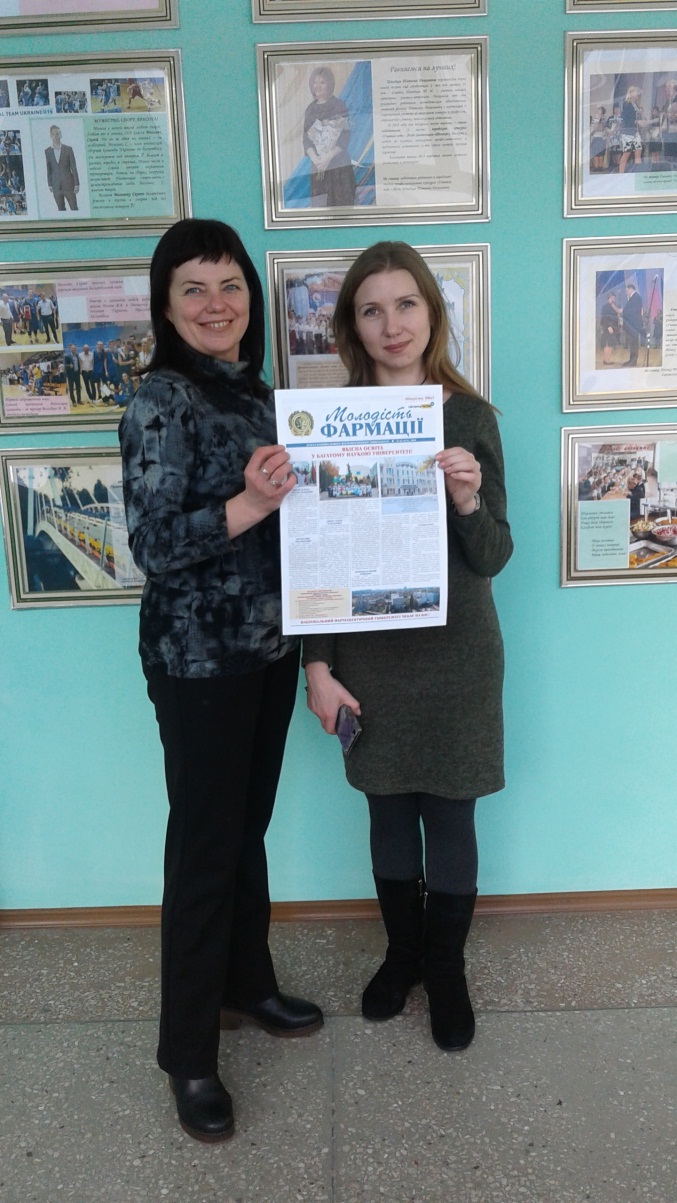 На фото: соціальний педагог ХЗОШ № 53 Білик М.І. та доцент кафедри клінічної лабораторної діагностики Карабут Л.В. під час проведення профорієнтаційного заходу.  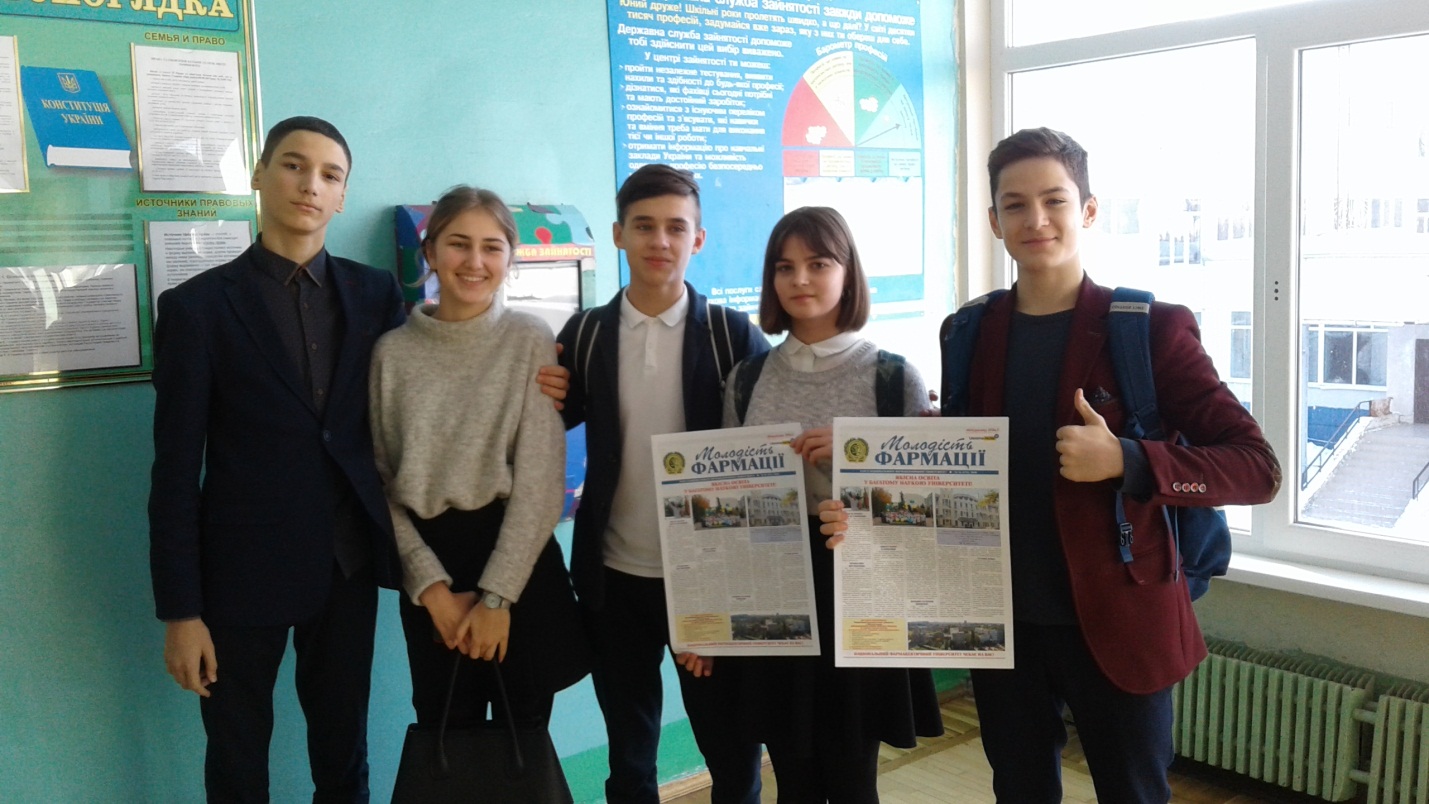 На фото:  учні 10-Б класу під час проведення профорієнтаційного заходу. 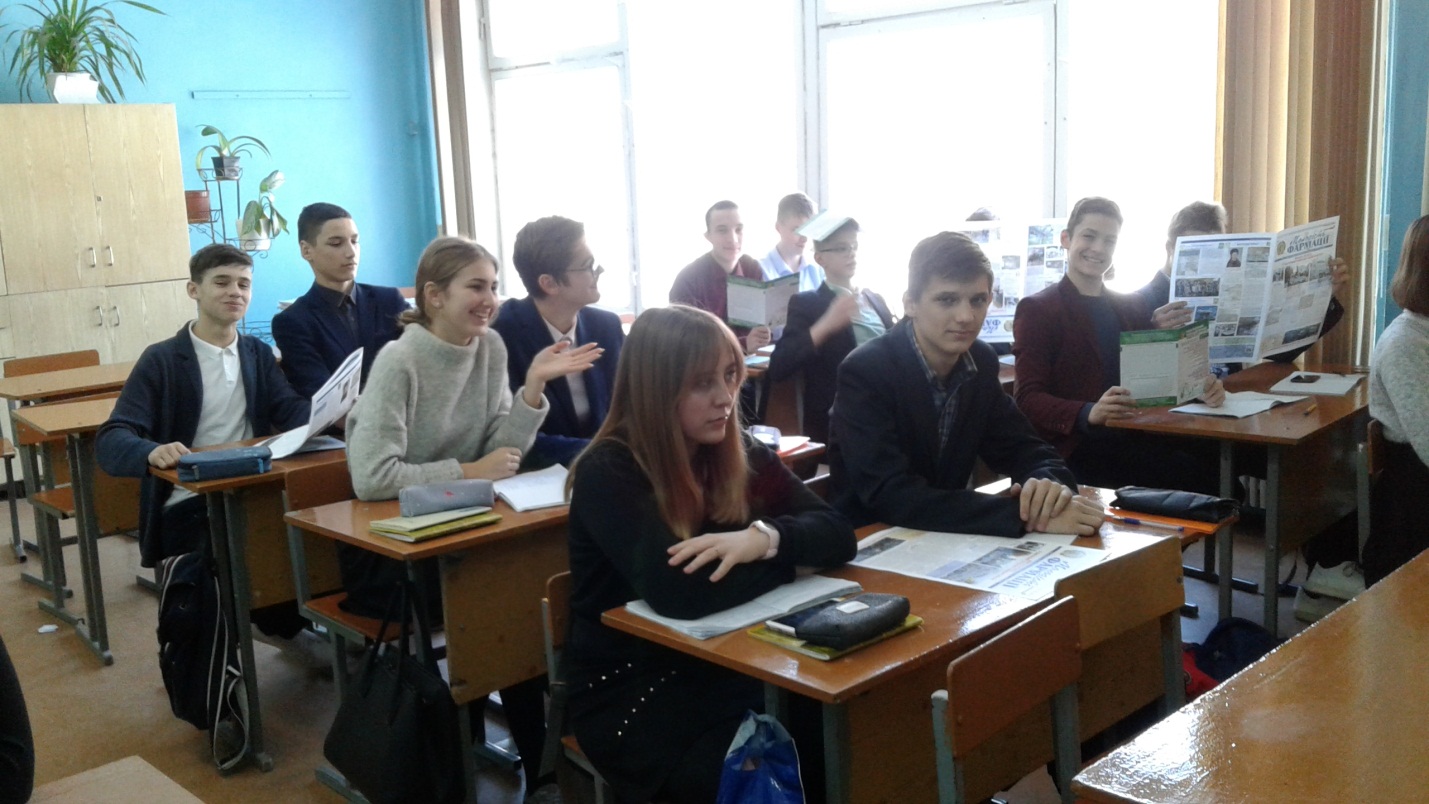 На фото:  учні 10-Б класу знайомляться із рекламною продукцією НФаУ.  Завідувач кафедриклінічної лабораторної діагностики,доктор біологічних наук, доцент                                               Єрьоменко Р.Ф.	